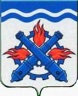 РОССИЙСКАЯ ФЕДЕРАЦИЯДУМА ГОРОДСКОГО ОКРУГА ВЕРХНЯЯ ТУРАШЕСТОЙ СОЗЫВСорок второго заседание РЕШЕНИЕ №  90	22 декабря 2021 годаг. Верхняя Тура О внесении изменений в Правила землепользования и застройки города Верхняя Тура, утвержденные Решением Думы Городского округа Верхняя Тура от 29.08.2019г. № 69В соответствии с Подпунктом «а» пункта 8 перечня поручений Президента Российской Федерации № Пр-1464 от 16 августа 2021 года, писем Министерства строительства и развития инфраструктуры Свердловской области от 06.04.2021 № 16-01-39/3380 (во исполнение подпункта «г» пункта 5 Перечня поручений Президента Российской Федерации № Пр-2107 по итогам совещания Президента Российской Федерации с членами Правительства Российской Федерации), от 13.07.2021 № 16-01-39/7101 (во исполнение требований статьи 33 Градостроительного кодекса Российской Федерации), руководствуясь Уставом Городского округа Верхняя Тура, по результатам публичных слушаний, проведенных 27.09.2021 года, ДУМА ГОРОДСКОГО ОКРУГА ВЕРХНЯЯ ТУРА РЕШИЛА:1. Внести в Правила землепользования и застройки Городского округа Верхняя Тура (далее по тексту – Правила), утвержденные Решением Думы Городского округа Верхняя Тура от 29.08.2019г. № 69, следующие изменения и дополнения:1) Статью 33 Правил дополнить пунктом 9 следующего содержания:«9. Зоны затопления, подтопления».2) Статью 34.4 Правил дополнить пунктом 7 следующего содержания:«7) «Правила охраны линий и сооружений связи Российской Федерации», утвержденные постановлением Правительства Российской Федерации от 09.06.1995 № 578».3) Дополнить Правила статьей 34.8. следующего содержания:«Статья 34.8. Зоны затопления, подтопленияВ границах зон затопления, подтопления, в соответствии с законодательством Российской Федерации о градостроительной деятельности отнесенных к зонам с особыми условиями использования территорий, запрещаются:1) размещение новых населенных пунктов и строительство объектов капитального строительства без обеспечения инженерной защиты таких населенных пунктов и объектов от затопления, подтопления;2) использование сточных вод в целях регулирования плодородия почв;3) размещение кладбищ, скотомогильников, объектов размещения отходов производства и потребления, химических, взрывчатых, токсичных, отравляющих и ядовитых веществ, пунктов хранения и захоронения радиоактивных отходов;4) осуществление авиационных мер по борьбе с вредными организмами.».4) Пункт 1 раздела 3 «Карта градостроительного зонирования г.Верхняя Тура» изложить в новой редакции (прилагается).5) Пункт 2 раздела 3 «Карта градостроительного зонирования городского округа Верхняя Тура Свердловской области» изложить в новой редакции (прилагается).6) Пункт 3 раздела 3 «Карта зон с особыми условиями использования территории г. Верхняя Тура» изложить в новой редакции (прилагается).7) Пункт 4 раздела 3 «Карта зон с особыми условиями использования территории городского округа Верхняя Тура Свердловской области» изложить в новой редакции (прилагается).2. Опубликовать настоящее решение в муниципальном вестнике «Администрация Городского округа Верхняя Тура» и разместить на официальном сайте Городского округа Верхняя Тура.3. Настоящее решение вступает в силу после его официального опубликования.4. Контроль исполнения настоящего решения возложить на постоянную депутатскую комиссию по городскому хозяйству (председатель Роментов А.А.).Председатель ДумыГородского округа Верхняя Тура_______________ И.Г. МусагитовГлава Городского округаВерхняя Тура______________ И.С. Веснин